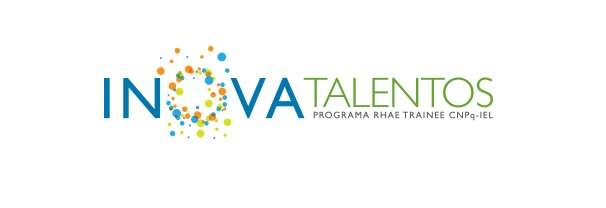 RELAÇÃO DE APROVADOS NA PRIMEIRA ETAPA DA SELEÇÃO DE BOLSISTAS DO BANCO DO NORDESTE O INSTITUTO EUVALDO LODI - NÚCLEO CEARÁ (IEL CE), torna público o processo seletivo e aprovação da primeira fase referente ao chamamento para bolsista, nível graduado, do Programa Inova Talentos da vaga referente ao Banco do NordesteOs candidatos aprovados deverão aguardar instruções da Coordenação do IEL CE. Maio de 2021. 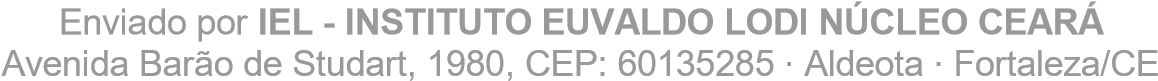 Aprovados: Ana Cléssia Pereira Lima de AraújoAlysson Inácio de OliveiraMamede Alves de Oliveira